Lesson 3.02 Assessment KeyClient Communication in Virtual BusinessSelect 5 of the “need to know terms” we covered in this lesson and provide a definition, in your own words, and a graphical representation of the term. (sample provided) Answers will vary.2. We discussed that there are two parties involved in every communication process. Use the diagram below to fill in the two parties. In your own words, explain why each party’s role is important to the communication process.					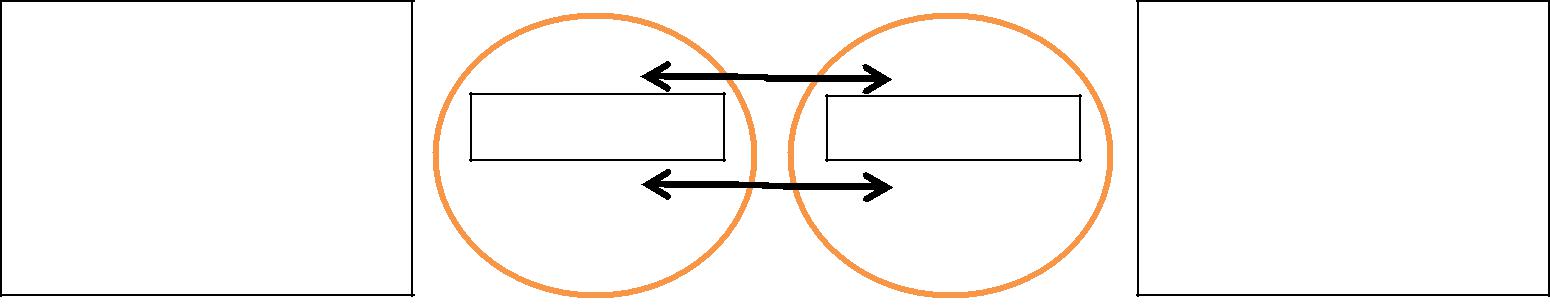 What form of communication would you use to bring in new customers, what would the purpose of each form of communication be, and how would you evaluate your commination methods?TERMDEFINITIONGRAPHICAL REPRESENTATIONIn-House billingCompanies handle their won billing and receiving and do not hire a company to handle it for them 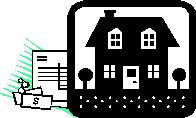 Form of CommunicationWhat is the purpose?How would you evaluate?How would you evaluate?Form of Communication(in addition to attracting new customers)How would you evaluate?How would you evaluate?(in addition to attracting new customers)Answers will vary but will probably  Answers will vary based on which form ofAnswers  will  vary,  but  couldAnswers  will  vary,  but  couldfeature one of the forms listed in thecommunication is listed.include customer reviews,saleslesson…or could be one not broughtreceipts,   number   ofnewup in the lesson, but still valid.customers, etc.